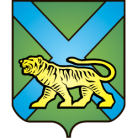 ТЕРРИТОРИАЛЬНАЯ ИЗБИРАТЕЛЬНАЯ КОМИССИЯ
ГОРОДА УССУРИЙСКАРЕШЕНИЕг. УссурийскО применении технологии изготовления протоколов участковых избирательных 	комиссий об итогах голосования с машиночитаемым кодом и ускоренноговвода данных протоколов участковых избирательных комиссий об итогах голосования в Государственную автоматизированную систему РоссийскойФедерации «Выборы» с использованием машиночитаемого кода на дополнительныхвыборах депутатов Думы Уссурийскогогородского округа по одномандатным избирательным округам № 4 и № 9В соответствии с пунктом 2 постановления Центральной избирательной комиссии Российской Федерации от 15 февраля 2017 года № 74/667-7 «О применении технологии изготовления протоколов участковых комиссий об итогах голосования с машиночитаемым кодом и ускоренного ввода данных протоколов участковых комиссий об итогах голосования в Государственную автоматизированную систему Российской Федерации «Выборы» с использованием машиночитаемого кода», решением территориальной избирательной комиссии города Уссурийска от 20 июля 2018 года № 93/727 «Об определении перечня избирательных участков, на которых при проведении дополнительных выборов депутатов Думы Уссурийского городского округа по одномандатным избирательным округам № 4 и № 9, назначенным на 26 августа  2018 года,  будет применяться технология изготовления протоколов участковых избирательных комиссий об итогах голосования с машиночитаемым кодом и ускоренного ввода данных протоколов участковых избирательных комиссий об итогах голосования в Государственную автоматизированную систему Российской Федерации «Выборы» с использованием машиночитаемого кода» территориальная избирательная комиссия города Уссурийска  РЕШИЛА:1.  Утвердить форму протокола участковой избирательной комиссии об итогах голосования с машиночитаемым кодом при проведении дополнительных выборов депутатов Думы Уссурийского городского округа по одномандатным избирательным округа № 4 и № 9 (приложение № 1). 3. Установить, что подсчет голосов и составление протоколов об итогах голосования осуществляется с учетом требований, предусмотренных Порядком применения технологии изготовления протоколов участковых комиссий об итогах голосования с машиночитаемым кодом и ускоренного ввода данных протоколов участковых комиссий об итогах голосования в Государственную автоматизированную систему Российской Федерации «Выборы» с использованием машиночитаемого кода, утвержденным постановлением Центральной избирательной комиссии Российской Федерации от 15 февраля 2017 года № 74/667-7.Передача внешнего носителя информации (USB флэш-накопитель) с файлами, содержащими шаблон протокола участковой избирательной комиссии об итогах голосования с машиночитаемым кодом, производится председателем территориальной избирательной комиссии города Уссурийска председателям участковых комиссий не позднее 22 августа 2018 года по Акту приема-передачи и возврата флэш-накопителя (приложение № 2). Участковая избирательная комиссия оформляет свое решение об итогах голосования протоколом по форме, указанной в приложении № 1 к настоящему решению. Протокол об итогах голосования участковой избирательной комиссией составляется на основе данных протокола участковой избирательной комиссии об итогах голосования с машиночитаемым кодом и увеличенной формы протокола об итогах голосования.Каждый протокол участковой избирательной комиссии об итогах голосования с машиночитаемым кодом печатается на бумажном носителе формата А4 с размещением текста на одной стороне  листа в двух экземплярах.В шаблон протокола участковой избирательной комиссии об итогах голосования с машиночитаемым кодом числа по всем строкам заносятся без нулей в начале ряда вне зависимости от количества цифр.Члены участковой избирательной комиссии с правом решающего голоса выполняют действия по подведению итогов голосования в следующей последовательности:1) подсчет и погашение неиспользованных избирательных бюллетеней, внесение данных в увеличенную форму протокола об итогах голосования и шаблон протокола участковой комиссии об итогах голосования с машиночитаемым кодом;2) работа со списком избирателей, внесение данных в увеличенную форму протокола об итогах голосования и шаблон протокола участковой комиссии об итогах голосования с машиночитаемым кодом;3) осуществление подсчета избирательных бюллетеней установленной формы в переносных ящиках для голосования (поочередно по каждому переносному ящику), внесение данных в увеличенную форму протокола об итогах голосования и шаблон протокола участковой комиссии об итогах голосования с машиночитаемым кодом;4) вскрытие стационарных ящиков для голосования, сортировка избирательных бюллетеней;5) подсчет голосов избирателей, внесение данных в увеличенную форму протокола об итогах голосования и шаблон протокола участковой комиссии об итогах голосования с машиночитаемым кодом;6) упаковка списков избирателей и избирательных бюллетеней;7) проверка выполнения контрольных, математического и логических соотношений в шаблоне протокола участковой комиссии об итогах голосования с машиночитаемым кодом;8) проведение итогового заседания участковой избирательной комиссии по рассмотрению жалоб (заявлений), поступивших в ходе подсчета голосов избирателей;9) внесение данных о количестве жалоб (заявлений) в шаблон протокола участковой избирательной комиссии об итогах голосования с машиночитаемым кодом, печать и подписание протокола участковой избирательной комиссии об итогах голосования с машиночитаемым кодом;10) составление и подписание протокола участковой избирательной комиссии об итогах голосования;11) выдача заверенных копий протокола участковой комиссии об итогах голосования с машиночитаемым кодом лицам, имеющим право на получение заверенной копии протокола в соответствии с действующим законодательством.4. Утвердить форму акта о невозможности использования оборудования для изготовления протокола участковой избирательной комиссии об итогах голосования с машиночитаемым кодом и (или) СПО участковой комиссии (приложение № 3).5. Секретарю территориальной избирательной комиссии города Уссурийска (Божко Н.М.) провести в срок до 22 августа 2018 года обучение операторов СПО участковых избирательных комиссий.6. Разместить настоящее решение на официальном сайте администрации Уссурийского городского округа в разделе «Территориальная избирательная комиссия города Уссурийска» в информационно-телекоммуникационной сети «Интернет».Председатель комиссии                                                               О.М. МихайловаСекретарь комиссии                                                                            Н.М. БожкоПриложение № 1к решению территориальной избирательной комиссии города Уссурийска от 12 августа 2018 года № 110/790Экземпляр № __Дополнительные выборы депутатов Думы Уссурийского городского округа поодномандатным   избирательным округам № 4 и № 926 августа 2018 годаПРОТОКОЛучастковой избирательной комиссии об итогах голосованияИЗБИРАТЕЛЬНЫЙ УЧАСТОК № ___(адрес помещения для голосования избирательного участка – наименование субъекта Российской Федерации, район, город, район в городе, поселок, село, улица, дом)Участковая избирательная комиссия у с т а н о в и л а :        Председатель участковой избирательнойкомиссии                                                                                                                 МП(подпись либо причина отсутствия, отметка об особом мнении) Заместитель председателя комиссии                                        Секретарь комиссии                                              Члены комиссии:	(машиночитаемый код)                       (дата и время печати протокола)                                Протокол подписан  «__» __________2018 года в __ часов __ минутПриложение № 2к решению территориальной избирательной комиссии города Уссурийска от 12 августа 2018 года № 110/790АКТприема-передачи и возврата USB флэш-накопителя с файлами, содержащими шаблон протокола участковой избирательной комиссии об итогах голосования с машиночитаемым кодомНастоящий акт составлен о том, что в соответствии с п. 2.2 Порядка применения технологии изготовления протоколов участковых комиссий об итогах голосования с машиночитаемым кодом и ускоренного ввода данных протоколов участковых комиссий об итогах голосования в Государственную автоматизированную систему Российской Федерации «Выборы» с использованием машиночитаемого кода, утвержденного постановлением Центральной избирательной комиссии Российской Федерации от 15 февраля 2017 года № 74/667-7, председатель  территориальной избирательной комиссии города Уссурийска передал председателю участковой избирательной комиссии избирательного участка № ________ USB флэш-накопитель с файлами, содержащими шаблон протокола участковой избирательной комиссии об итогах голосования с машиночитаемым кодом.Указанный USB флэш-накопитель подлежит возврату председателю территориальной избирательной комиссии города УссурийскаПередалПолучилВозвращеноПолучилПриложение № 3к решению территориальной избирательной комиссии города Уссурийска от 12 августа 2018 года № 110/790Участковая избирательная комиссия избирательного участка № ________АКТ о невозможности использования оборудования для изготовления протокола участковой избирательной комиссии об итогах голосования с машиночитаемым кодом и (или) СПО участковой комиссииНастоящий акт составлен о том, что оборудование для изготовления протокола участковой избирательной комиссии об итогах голосования с машиночитаемым кодом и (или) СПО участковой комиссии на выборах 26 августа 2018 года в ходе эксплуатации пришло в неработоспособное состояние.Краткое описание неисправности оборудования и (или) отказа функционирования СПО участковой комиссии, причин, способствовавших этому:______________________________________________________________________________________________________________________________________________________________________________________________________Участковая избирательная комиссия приняла решение о составлении протокола об итогах голосования на бумажном носителе по форме, указанной в приложении № 1 к решению территориальной избирательной комиссии города Уссурийска от 23 июля 2018 года № 94/732.М.П.«_____» августа 2018 года				_____ часов ______ минут12 августа 2018 года                       № 110/7901Число избирателей, внесенных в список на момент окончания голосования2Число избирательных бюллетеней, полученных участковой избирательной комиссией3Число избирательных бюллетеней, выданных избирателям, проголосовавшим досрочно3аЧисло избирательных бюллетеней, выданных избирателям, проголосовавшим досрочно, - в помещении ТИК4Число избирательных бюллетеней, выданных избирателям в помещении для голосования в день голосования5Число избирательных бюллетеней, выданных избирателям, проголосовавшим вне помещения для голосования в день голосования6Число погашенных избирательных бюллетеней7Число избирательных бюллетеней, содержащихся в переносных ящиках для голосования8Число избирательных бюллетеней, содержащихся в стационарных ящиках для голосования9Число недействительных избирательных бюллетеней10Число действительных избирательных бюллетеней11Число утраченных избирательных бюллетеней12Число избирательных бюллетеней, не учтенных при полученииФамилии, имена, отчества внесенных в избирательный бюллетень зарегистрированных кандидатовФамилии, имена, отчества внесенных в избирательный бюллетень зарегистрированных кандидатовЧисло голосов избирателей, поданных за каждого зарегистрированного кандидатаЧисло голосов избирателей, поданных за каждого зарегистрированного кандидата13141516171819202122232425Сведения о количестве поступивших в участковую избирательную комиссию в день голосования и до окончания подсчета голосов избирателей жалоб (заявлений), прилагаемых к протоколуСведения о количестве поступивших в участковую избирательную комиссию в день голосования и до окончания подсчета голосов избирателей жалоб (заявлений), прилагаемых к протоколуПредседатель территориальной избирательной комиссии города Уссурийскаподписьинициалы, фамилия«______»___________________ 2018 годаПредседатель
участковой избирательной комиссииизбирательного участка №____________подписьинициалы, фамилияПредседатель
участковой избирательной комиссииизбирательного участка №____________подписьинициалы, фамилия«______» ___________________ 2018 годаПредседатель территориальной избирательной комиссии города Уссурийскаподписьинициалы, фамилияПредседатель участковойизбирательной комиссии____________________________(фамилия, инициалы)____________________(подпись)Член комиссии,оператор СПО участковой комиссии____________________________(фамилия, инициалы)____________________(подпись)Член комиссии,оператор СПО участковой комиссии____________________________(фамилия, инициалы)____________________(подпись)